          《在线课堂》学习单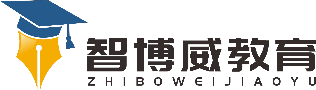 班级：                姓名：                 单元数学3年级上册第3单元《测量》课题分米的认识温故知新1厘米=（     ）毫米60毫米=（    ）厘米10厘米=（    ）毫米自主攀登选择题:1、课桌高约（     ）。          A、70毫米   B、7分米  C、70分米2、水杯的高约1（    ）。    A、毫米      B、厘米    C、分米3、回形针的长度是28（    ）。 A、厘米      B、毫米     C、分米填一填1米=（    ）分米                   9分米=（    ）厘米   （     ）分米=5米    	10米–5米=（    ）分米稳中有升画一条1分米的线段。说句心里话